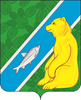 В соответствии с Законом Ханты-Мансийского автономного округа - Югры                         от 17 октября 2018 года № 74-оз «О внесении изменений в Закон Ханты-Мансийского автономного округа - Югры от 30.12.2008 № 172-оз «О резервах управленческих кадров в Ханты-Мансийском автономном округе – Югре»:1. В приложении 1 постановления администрации городского поселения Андра от 07.03.2017 № 66 «О резерве управленческих кадров для замещения должности руководителя МКУК «Культурно - досуговый центр «Лидер», в отношении которого администрация городского поселения Андра выступает единственным учредителем», внести следующие изменения:	1.1. В пункте 3.16 слова «на срок 5 лет» заменить словами «на срок, не превышающий трех лет»;   1.2. В подпункте 1 пункта 1.3. слова «руководящие должности» заменить словами «целевые управленческие должности»;    1.3. В подпункте 2 пункта 1.3. слова «руководящих должностей» заменить словами «целевых управленческих должностей»;     1.4. В подпункте 3 пункта 1.3. слова «руководящих должностей» заменить словами «целевых управленческих должностей».   2. Пункт 1.1. постановления администрации городского поселения Андра от 06.05.2020 № 94 «О внесении изменений в постановление администрации городского поселения Андра от 07.03.2017 № 66 «О резерве управленческих кадров для замещения должности руководителя МКУК «Культурно-досуговый центр «Лидер», в отношении которого администрация городского поселения Андра выступает единственным учредителем» признать утратившим силу.           3. Обнародовать настоящее постановление посредством размещения в информационно – телекоммуникационной сети «Интернет», на официальном сайте администрации муниципального образования городское поселение Андра по адресу www.andra-mo.ru.           4.Настоящее постановление вступает в силу с момента обнародования.           5.Контроль за выполнением настоящего постановления оставляю за собойИ.о. главы городского поселения Андра                                                              Н.О. ЯвкинаАДМИНИСТРАЦИЯ                                   ГОРОДСКОГО ПОСЕЛЕНИЯ АНДРАОктябрьского районаХанты-Мансийского автономного округа-Югры ПОСТАНОВЛЕНИЕАДМИНИСТРАЦИЯ                                   ГОРОДСКОГО ПОСЕЛЕНИЯ АНДРАОктябрьского районаХанты-Мансийского автономного округа-Югры ПОСТАНОВЛЕНИЕАДМИНИСТРАЦИЯ                                   ГОРОДСКОГО ПОСЕЛЕНИЯ АНДРАОктябрьского районаХанты-Мансийского автономного округа-Югры ПОСТАНОВЛЕНИЕАДМИНИСТРАЦИЯ                                   ГОРОДСКОГО ПОСЕЛЕНИЯ АНДРАОктябрьского районаХанты-Мансийского автономного округа-Югры ПОСТАНОВЛЕНИЕАДМИНИСТРАЦИЯ                                   ГОРОДСКОГО ПОСЕЛЕНИЯ АНДРАОктябрьского районаХанты-Мансийского автономного округа-Югры ПОСТАНОВЛЕНИЕАДМИНИСТРАЦИЯ                                   ГОРОДСКОГО ПОСЕЛЕНИЯ АНДРАОктябрьского районаХанты-Мансийского автономного округа-Югры ПОСТАНОВЛЕНИЕАДМИНИСТРАЦИЯ                                   ГОРОДСКОГО ПОСЕЛЕНИЯ АНДРАОктябрьского районаХанты-Мансийского автономного округа-Югры ПОСТАНОВЛЕНИЕАДМИНИСТРАЦИЯ                                   ГОРОДСКОГО ПОСЕЛЕНИЯ АНДРАОктябрьского районаХанты-Мансийского автономного округа-Югры ПОСТАНОВЛЕНИЕАДМИНИСТРАЦИЯ                                   ГОРОДСКОГО ПОСЕЛЕНИЯ АНДРАОктябрьского районаХанты-Мансийского автономного округа-Югры ПОСТАНОВЛЕНИЕАДМИНИСТРАЦИЯ                                   ГОРОДСКОГО ПОСЕЛЕНИЯ АНДРАОктябрьского районаХанты-Мансийского автономного округа-Югры ПОСТАНОВЛЕНИЕ«28»  мая2020 г.№           119пгт. Андрапгт. Андрапгт. Андрапгт. Андрапгт. Андрапгт. Андрапгт. Андрапгт. Андрапгт. Андрапгт. АндраО внесении изменений в приложение 1 к постановлению администрации городского поселения Андра от 07.03.2017 № 66 «О резерве управленческих кадров для замещения должности руководителя МКУК «Культурно - досуговый центр «Лидер», в отношении которого администрация городского поселения Андра выступает единственным учредителем»